Об утверждении правил предоставления администрации муниципального района Пестравский Самарской области информации лицами, осуществляющими поставки ресурсов, необходимых для предоставления коммунальных услуг, и (или) оказывающими коммунальные услуги в многоквартирных и жилых домах либо услуги (работы) по содержанию и ремонту общего имущества собственников помещений в многоквартирных домах"В соответствии со статьей 165 Жилищного кодекса Российской Федерации, руководствуясь постановлением Правительства РФ от 28.12.2012 N 1468 "О порядке предоставления органам местного самоуправления информации лицами, осуществляющими поставки ресурсов, необходимых для предоставления коммунальных услуг, и (или) оказывающими коммунальные услуги в многоквартирных и жилых домах либо услуги (работы) по содержанию и ремонту общего имущества собственников помещений в многоквартирных домах", статьями 44, 45 Устава муниципального района Пестравский, администрация муниципального района Пестравский ПОСТАНОВЛЯЕТ:Утвердить Правила предоставления администрации муниципального района Пестравский информации лицами, осуществляющими поставки ресурсов, необходимых для предоставления коммунальных услуг, и (или) оказывающими коммунальные услуги в многоквартирных и жилых домах либо услуги (работы) по содержанию и ремонту общего имущества собственников помещений в многоквартирных домах (Приложение №1).Опубликовать данное постановление в районной газете "Степь" и разместить на официальном Интернет-сайте муниципального района Пестравский.Контроль за выполнением настоящего постановления возложить на первого заместителя Главы муниципального района Пестравский А.В.Имангулова.Глава муниципального района Пестравский                                                                         А.П.ЛюбаевСапрыкин 2-24-78Приложение №1 к постановлению администрации муниципального района Пестравский от________ №________ПРАВИЛА предоставления администрации муниципального района Пестравский информации лицами, осуществляющими поставки ресурсов, необходимых для предоставления коммунальных услуг, и (или) оказывающими коммунальные услуги в многоквартирных и жилых домах либо услуги (работы) по содержанию и ремонту общего имущества собственников помещений в многоквартирных домах1. Настоящие Правила разработаны в соответствии с Жилищным кодексом РФ, постановлением Правительства РФ от 28.12.2012 N 1468 "О порядке предоставления органам местного самоуправления информации лицами, осуществляющими поставки ресурсов, необходимых для предоставления коммунальных услуг, и (или) оказывающими коммунальные услуги в многоквартирных и жилых домах либо услуги (работы) по содержанию и ремонту общего имущества собственников помещений в многоквартирных домах", постановлением Правительства Российской Федерации от 6 мая 2011 г. N 354 "О предоставлении коммунальных услуг собственникам и пользователям помещений в многоквартирных домах и жилых домов", постановлением Правительства Российской Федерации от 13 августа 2006 г. N 491 "Об утверждении правил содержания общего имущества в многоквартирном доме и правил изменения размера платы за содержание и ремонт жилого помещения в случае оказания услуг и выполнения работ по управлению, содержанию и ремонту общего имущества в многоквартирном доме ненадлежащего качества и (или) с перерывами, превышающими установленную продолжительность", постановлением Правительства Российской Федерации от 23 сентября 2010 г. N 731 "Об утверждении стандарта раскрытия информации организациями, осуществляющими деятельность в сфере управления многоквартирными домами" и  определяют порядок, сроки и периодичность предоставления лицами, осуществляющими поставки ресурсов, необходимых для предоставления коммунальных услуг, и (или) оказывающими коммунальные услуги в многоквартирных и жилых домах либо услуги (работы) по содержанию и ремонту общего имущества собственников помещений в многоквартирных домах (далее - лица, осуществляющие поставку коммунальных ресурсов и (или) оказание услуг), администрации муниципального района, указанной в части 4 статьи 165 Жилищного кодекса Российской Федерации (далее - информация).2. К лицам, осуществляющим поставку коммунальных ресурсов и (или) оказание услуг, обязанным предоставлять информацию, относятся в том числе:а) организации, осуществляющие поставку в многоквартирные дома ресурсов, необходимых для предоставления коммунальных услуг (далее - ресурсоснабжающие организации);б) следующие организации, осуществляющие предоставление коммунальных услуг в многоквартирных и жилых домах:управляющие организации, заключившие в установленном порядке договор управления многоквартирным домом, в котором предусмотрена обязанность этих организаций предоставлять коммунальные услуги соответствующего вида;товарищества собственников жилья, жилищные кооперативы, жилищно-строительные кооперативы и иные специализированные потребительские кооперативы, которые предоставляют коммунальные услуги собственникам и (или) пользователям помещений в многоквартирном доме, если собственниками помещений в многоквартирном доме избран способ управления многоквартирным домом, предусмотренный пунктом 2 части 2 статьи 161 Жилищного кодекса Российской Федерации, или собственниками жилых домов;ресурсоснабжающие организации, если ими заключен с собственниками помещений в многоквартирном доме, избравшими способ управления многоквартирным домом, предусмотренный пунктом 1 части 2 статьи 161 Жилищного кодекса Российской Федерации, либо с собственниками жилых домов договор предоставления коммунальных услуг соответствующего вида;в) лица, оказывающие услуги (выполняющие работы) по содержанию и ремонту общего имущества собственников помещений в многоквартирных домах на основании договоров, предусматривающих оказание таких услуг (выполнение таких работ) (договоры управления многоквартирным домом либо договоры на оказание услуг (выполнение работ) по содержанию и ремонту общего имущества собственников помещений в многоквартирных домах), в том числе управляющие организации, а также товарищества и кооперативы, указанные в абзацах втором и третьем подпункта "б" настоящего пункта, оказывающие такие услуги (выполняющие такие работы), если собственниками помещений в многоквартирном доме избран способ управления многоквартирным домом, предусмотренный пунктом 2 части 2 статьи 161 Жилищного кодекса Российской Федерации.3. Обязанность по предоставлению информации возникает:а) в отношении лиц, осуществляющих оказание коммунальных услуг в многоквартирных и жилых домах, - со дня, определяемого в соответствии с пунктами 14 - 17 Правил предоставления коммунальных услуг собственникам и пользователям помещений в многоквартирных домах и жилых домов, утвержденных постановлением Правительства Российской Федерации от 6 мая 2011 г. N 354;б) в отношении лиц, осуществляющих поставку в многоквартирные дома ресурсов, необходимых для предоставления коммунальных услуг, оказание услуг (выполнение работ) по содержанию и ремонту общего имущества собственников помещений в многоквартирном доме, - со дня заключения соответствующего договора.4. Лица, осуществляющие поставку коммунальных ресурсов и (или) оказание услуг, предоставляют информацию отдельно по каждому многоквартирному или жилому дому, для которого они осуществляют поставку ресурсов, необходимых для предоставления коммунальных услуг, оказание услуг (выполнение работ) по содержанию и ремонту общего имущества собственников помещений в многоквартирном доме, в части, касающейся поставляемых ими ресурсов, необходимых для предоставления коммунальных услуг, оказываемых услуг (выполняемых работ).Информация предоставляется в форме электронного документа, подписывается лицом, имеющим право действовать без доверенности от имени организации, либо лицом, уполномоченным на подписание указанного документа доверенностью, с использованием усиленной квалифицированной электронной подписи путем заполнения электронного паспорта многоквартирного дома или электронного паспорта жилого дома, формы которых устанавливаются Федеральным агентством по строительству и жилищно-коммунальному хозяйству.5. Электронный паспорт многоквартирного дома должен содержать следующую информацию:а) общие сведения о многоквартирном доме, в том числе:почтовый адрес многоквартирного дома;сведения о земельном участке, на котором расположен многоквартирный дом;сведения об элементах озеленения и благоустройства многоквартирного дома;технические характеристики многоквартирного дома (серия, тип проекта, год постройки, общая и жилая площадь помещений дома, количество этажей, количество подъездов, количество помещений (жилых и нежилых) с указанием, в чьей собственности находятся указанные помещения, места и количество вводов в многоквартирный дом инженерных систем для подачи ресурсов, необходимых для предоставления коммунальных услуг, и их оборудовании приборами учета);способ управления многоквартирным домом;сведения о лице, осуществляющем деятельность по управлению многоквартирным домом;сведения о лицах, оказывающих услуги (выполняющих работы) по содержанию и ремонту общего имущества собственников помещений в многоквартирном доме;сведения о ресурсоснабжающих организациях;сведения о лицах, оказывающих коммунальные услуги в многоквартирном доме;перечень жилых и нежилых помещений в многоквартирном доме с указанием категории помещения (жилое, нежилое) и почтовых адресов помещений;сведения о собственнике (собственниках), арендаторе, нанимателе жилых и нежилых помещений в многоквартирном доме, учитываемые при начислении платы за коммунальные услуги, коммунальные ресурсы, необходимые для предоставления коммунальных услуг, услуги (работы) по содержанию и ремонту общего имущества собственников помещений в многоквартирных домах;сведения о гражданах, зарегистрированных в жилых помещениях многоквартирного дома, учитываемые при начислении платы за коммунальные услуги, коммунальные ресурсы, необходимые для предоставления коммунальных услуг, услуги (работы) по содержанию и ремонту общего имущества собственников помещений в многоквартирных домах;технические характеристики жилых и нежилых помещений в многоквартирном доме (места и количество вводов в жилое помещение инженерных систем для подачи в помещение ресурсов, необходимых для предоставления коммунальных услуг, и их оборудовании приборами учета);б) сведения об установленных ценах (тарифах) на услуги (работы) по содержанию и ремонту общего имущества собственников помещений в многоквартирных домах и жилых помещений в нем, оказываемые на основании договоров, указанных в подпункте "в" пункта 2 настоящих Правил, с расшифровкой структуры цены (тарифа);в) сведения об установленных ценах (тарифах) на предоставляемые в многоквартирном доме коммунальные услуги по каждому виду коммунальных услуг;г) сведения об объемах оказания коммунальных услуг, сведения о размерах оплаты за них, исчисленных в соответствии с Правилами предоставления коммунальных услуг собственникам и пользователям помещений в многоквартирных домах и жилых домов, и о состоянии расчетов потребителей с исполнителями коммунальных услуг утвержденных постановлением Правительства Российской Федерации от 6 мая 2011 г. N 354 "О предоставлении коммунальных услуг собственникам и пользователям помещений в многоквартирных домах и жилых домов";д) сведения об объемах поставленных ресурсов, необходимых для предоставления коммунальных услуг, размерах платы за указанные ресурсы и сведения о состоянии расчетов исполнителя коммунальных услуг с ресурсоснабжающими организациями;е) информация о фактах и количественных значениях отклонений параметров качества оказываемых услуг (выполняемых работ) от требований, установленных соответственно приложением N 1 к Правилам предоставления коммунальных услуг собственникам и пользователям помещений в многоквартирных домах и жилых домов и Правилами содержания общего имущества в многоквартирном доме, утвержденными постановлением Правительства Российской Федерации от 13 августа 2006 г. N 491;ж) сведения о техническом состоянии многоквартирного дома и проведении плановых и аварийных ремонтов, в том числе:сведения о конструктивных элементах многоквартирного дома;сведения об оборудовании, размещенном на внутридомовых инженерных системах многоквартирного дома;сведения о местах и количестве вводов в многоквартирный дом инженерных систем для подачи ресурсов, необходимых для предоставления коммунальных услуг, и их оборудовании приборами учета;сведения о проведенных капитальных и аварийных ремонтных работах многоквартирного дома (перечень выполненных работ, стоимость материалов и работ, источники финансирования);сведения о результатах проведения осмотра и инвентаризации инженерной инфраструктуры многоквартирного дома.6. Электронный паспорт жилого дома должен содержать следующую информацию:а) общие сведения о жилом доме, в том числе:почтовый адрес жилого дома;сведения о земельном участке, на котором расположен жилой дом;сведения о собственнике (собственниках) жилого дома;сведения о зарегистрированных в жилом доме гражданах;технические характеристики жилого дома (серия, тип проекта, год постройки, количество и площадь помещений, количество этажей);сведения о лицах, оказывающих коммунальные услуги в жилом доме;б) сведения об установленных ценах (тарифах) на оказываемые в жилом доме коммунальные услуги по каждому виду коммунальных услуг;в) сведения об объемах оказания услуг (выполнения работ), размерах платы за них, исчисленных в соответствии с Правилами предоставления коммунальных услуг собственникам и пользователям помещений в многоквартирных домах и жилых домов, утвержденных постановлением Правительства Российской Федерации от 6 мая 2011 г. N 354 "О предоставлении коммунальных услуг собственникам и пользователям помещений в многоквартирных домах и жилых домов", и о состоянии расчетов потребителей с исполнителями коммунальных услуг;г) информация о фактах и количественных значениях отклонений параметров качества оказываемых услуг (выполняемых работ) от требований, установленных приложением N 1 к Правилам предоставления коммунальных услуг собственникам и пользователям помещений в многоквартирных домах и жилых домов, утвержденных постановлением Правительства Российской Федерации от 6 мая 2011 г. N 354 "О предоставлении коммунальных услуг собственникам и пользователям помещений в многоквартирных домах и жилых домов";д) сведения о техническом состоянии жилого дома, в том числе:сведения о количестве вводов в жилой дом инженерных систем для подачи ресурсов, необходимых для предоставления коммунальных услуг, и их оборудовании приборами учета;сведения о конструктивных элементах жилого дома.7. Лица, осуществляющие поставку коммунальных ресурсов и (или) оказание услуг, обязаны направить извещение в администрацию муниципального района Пестравский об изменении перечня домов, для которых осуществляется поставка ресурсов, необходимых для предоставления коммунальных услуг, и (или) в которых осуществляется предоставление коммунальных услуг, оказание услуг (выполнение работ) по содержанию и ремонту общего имущества собственников помещений в многоквартирных домах, либо об изменении перечня услуг (работ, ресурсов), поставляемых в каждый дом. Извещение должно быть направлено в администрацию муниципального района Пестравский в течение 10 дней со дня произошедших изменений с приложением документов, подтверждающих эти изменения.8. Ресурсосберегающие организации и лица, оказывающие услуги (выполняющие работы) по содержанию и ремонту общего имущества собственников помещений в многоквартирных домах, предоставляющие коммунальные услуги и осуществляющие эксплуатацию объектов коммунальной и инженерной инфраструктуры, предоставляют информацию о состоянии расположенных на территории муниципального района Пестравский объектов коммунальной и инженерной инфраструктуры, за эксплуатацию которых они отвечают, путем заполнения электронного документа, форма которого устанавливается Федеральным агентством по строительству и жилищно-коммунальному хозяйству.9. Электронный документ для предоставления информации об объектах коммунальной и инженерной инфраструктуры подписывается лицом, имеющим право действовать без доверенности от имени организации, либо лицом, уполномоченным на подписание указанного документа доверенностью, с использованием усиленной квалифицированной электронной подписи и должен содержать следующую информацию:а) количество эксплуатируемых объектов коммунальной инфраструктуры;б) протяженность сетей инженерно-технического обеспечения;в) сведения об установленной мощности и присоединенной нагрузке к объектам коммунальной инфраструктуры;г) уровень износа объектов коммунальной инфраструктуры;д) число аварий на 100 км сетей инженерно-технического обеспечения;е) протяженность сетей инженерно-технического обеспечения, нуждающихся в замене, и их доля в общей протяженности сетей.10. Информация обновляется ежемесячно, не позднее 15-го числа месяца, следующего за отчетным.11. Информация должна быть достоверной, актуальной, полной и соответствовать информации, предоставляемой в соответствии со стандартом раскрытия информации организациями, осуществляющими деятельность в сфере управления многоквартирными домами, утвержденным постановлением Правительства Российской Федерации от 23 сентября 2010 г. N 731, и стандартами раскрытия информации о регулируемой деятельности субъектов естественных монополий и (или) организаций коммунального комплекса, утвержденными Правительством Российской Федерации.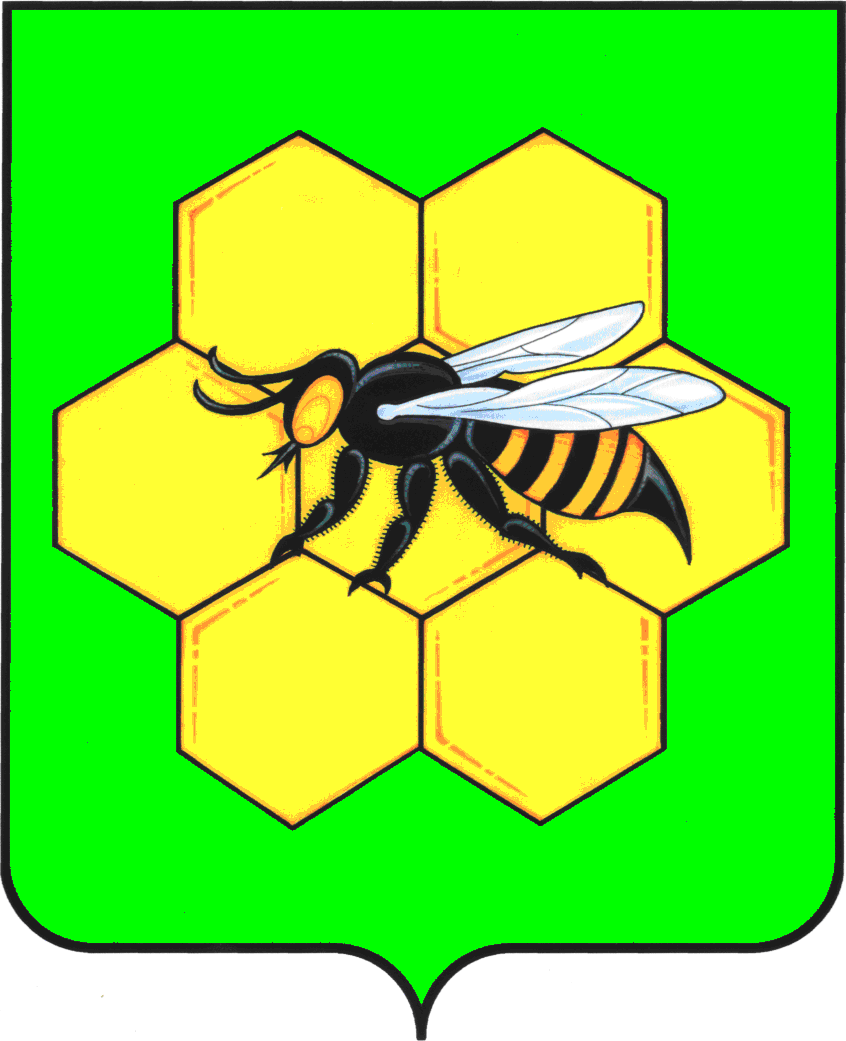 АДМИНИСТРАЦИЯМУНИЦИПАЛЬНОГО РАЙОНА ПЕСТРАВСКИЙСАМАРСКОЙ ОБЛАСТИПОСТАНОВЛЕНИЕот_______16.07.13_____________№_____715______